Arkansas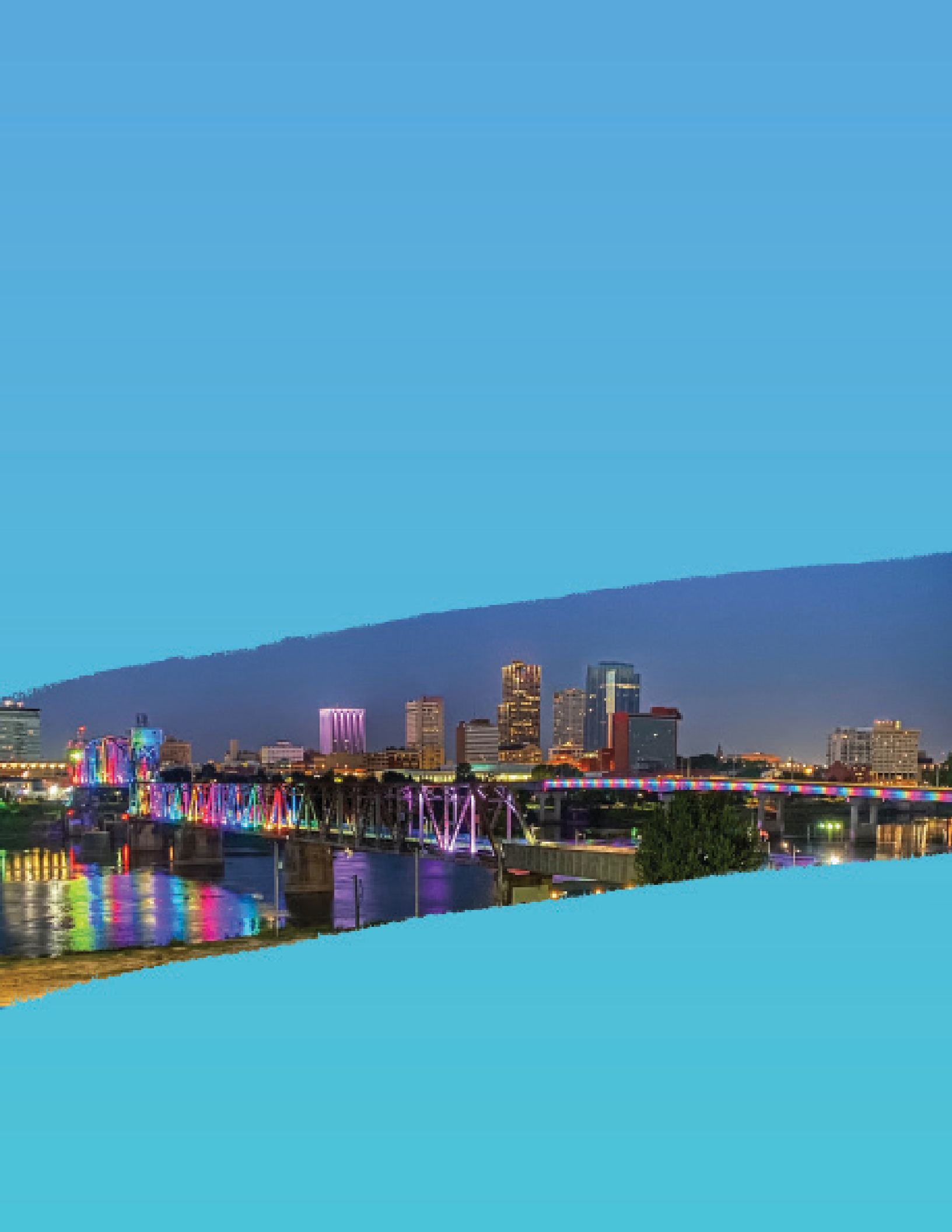 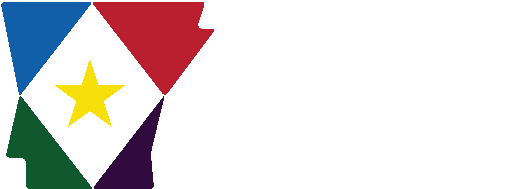 Labor Market reportWWW.DISCoVer.arkaNSaS.GoVTable of Contents	Technical Notes Arkansas Division of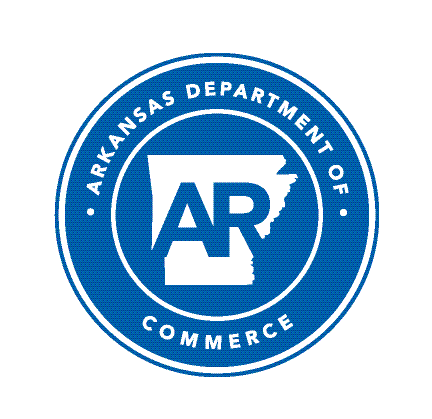 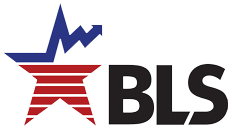 The Arkansas Labor Market is prepared monthly in conjunction with the U.S. Depart- ment of Labor, Bu- reau of Labor Statis- tics (BLS). The current month’s estimates are preliminary, while pre- vious month’s data is subject to revision.Estimates of nonfarm payroll jobs show the number of jobs by industry and reflect employment by place of work. Hours and earnings estimates are based on payroll and worker-hour data col- lected for production workers in manufactur- ing industries.Industries are classi- fied according to the North American In- dustry Classification System (NAICS). All estimates are based on a first quarter 2020 benchmark.Explanation of Terms and ConceptsMonthly Business Survey of EmployersA monthly sample sur- vey designed to pro- vide industry infor- mation on nonfarm payroll jobs. Data are compiled each month from mail surveys and telephone interviews conducted by the Bu- reau of Labor Statistics in cooperation with Department of Work- force Services. The data are based on establish- ment records and in- clude all workers, full- or part-time, who re- ceived pay during the payroll period which includes the 12th of the month. Approximately5,000 Arkansas busi- ness establishments are surveyed.Metropolitan  Statistical AreasA term applied by theU.S. Office of Manage- ment and Budget to counties that have one or more central cities and that meet specified criteria of population density, commuting patterns and social and economic integration.Current Population Survey (CPS)A monthly sample sur- vey of the population 16 years of age and over, designed to pro- vide data on the labor force, the employed and the unemployed. The survey is conduct- ed each month by the Bureau of the Census for BLS. The informa- tion is collected by trained interviewers from a sample of about 60,000 households. The data collected are based on the activity reported for the cal- endar week including the 12th of the month. Approximately 1,000 Arkansas households are represented in the sample survey.Civilian Labor ForceThe sum of all em- ployed and unem- ployed persons 16 years of age or older. Members of the Armed Forces are excluded.EmploymentAn estimate of the number of persons who worked any timefor pay or profit or worked 15 hours or more as unpaid work- ers in a family business during the calendar week which includes the 12th of the month. Also included are those who, although not working, had some job attachment and were not looking for work, and persons involved in labor management disputes.UnemploymentAn estimate of the number of persons who did not have a job, but were available for work and actively seek- ing work during the calendar week which includes the 12th of the month.Unemployment  RateThe number of unem- ployed as a percentage of the civilian labor force. Unemployment rates are calculated from unrounded data.Seasonal  AdjustmentA statistical technique applied to monthly data to eliminate changes that normally occur during the year due to seasonal events such as weather, ma- jor holidays, schedule shifts, harvest times, and the opening/clos- ing of schools.January Spotlight Changes Affecting DataArkansas Civilian Labor ForceIn accordance with guidelines from the U.S. Department of Labor, Bureau of Labor Statistics, Arkansas’ Civilian Labor Force (CLF) estimates have undergone annual processing. The purpose of annual processing is to incorporate more complete and accurate information into the estimation process.All levels of data—State, counties, Metropolitan Statistical Areas (MSAs), Micropoli- tan Statistical Areas, Local Workforce Development Areas, and cities—have been revised. Statewide CLF data was revised back to January 2017. All sub-state CLF data were revised back to January 2010, due to the incorporation of updated Cen- sus Bureau population data. More information concerning annual processing is available here.All revised CLF data are available at https://www.discover.arkansas.gov/Data- Search-Tool/LAUS.Arkansas Nonfarm Payroll JobsIn accordance with the same guidelines, the Current Employment Statistics program also re-estimated the Nonfarm Payroll Job series to include more comprehensive and precise information into the calculations. Statewide and MSA estimates were revised back to January 2015. All revised Nonfarm Payroll Jobs data have been up- dated on the Discover Arkansas website.State of Arkansas Civilian Labor Force SummaryLabor force data, produced by the U.S. Department of Labor, Bureau of Labor Statistics and released by the Arkansas Division of Workforce Services, show Arkansas’ seasonally adjusted unemployment rate declined one-tenth of a percentage point, from 3.3 percent in December 2021 to 3.2 percent in January 2022. The December 2021 rate was revised up from 3.1 percent to 3.3 percent. Arkansas’ civilian labor force increased 4,142, a result of 5,126 more employed and 984 fewer unemployed Arkansans. The United States’ jobless rate increased one-tenth of a percentage point, from 3.9 percent in December 2021 to 4.0 percent in Janu- ary 2022.BLS Program Operations Manager Susan Price said, “The annual revision of Arkansas’ civilian labor force data shows that seasonally adjusted employment was over-estimated throughout 2021, while unemploy- ment was slightly over-estimated from May to November 2021. Based on the updated estimates, Arkansas’ unemployment rate began January 2021 at 4.9 percent and slowly decreased throughout the year to reach a low of 3.3 percent in December, slightly higher than originally estimated. All updated statewide data are available on our website.”Civilian Labor Force Estimates 1,340,000Number of Employed (Seasonally Adjusted)January 2017 - January 20221,320,0001,300,0001,280,0001,260,0001,240,0001,220,0001,200,0001,180,000Jan '17	Jul '17	Jan '18	Jul '18	Jan '19	Jul '19	Jan '20	Jul '20	Jan '21	Jul '21	Jan '22State of Arkansas Nonfarm Payroll JobsNot Seasonally Adjusted (In Thousands)State of Arkansas Nonfarm Payroll Job SummaryDecember 2021 - Januar y 2022 Nonfarm payroll jobs declined 17,200 in January to total 1,293,800. Ten major industry sectors posted losses, mostly related to seasonal factors. The largest drop was in trade, transportation, and utilities (-4,600). Most of the loss was in retail trade (-2,900), marking the end of temporary hiring for the holi- days. Leisure and hospitality decreased 3,900. Food services reported most of the declines (-3,100), as most food service contractors in schools and universities close for winter break. Government lost 3,500 jobs. The largest contractions were in state government-educational services (-1,900) and local government-educational services (-700), related to winter break at schools. Notable decreases were also posted in professional and business services (-2,700), construction (-2,300), and educational and health services (-1,300). Jobs in manufacturing rose 2,000.Januar y 2021 - Januar y 2022 Compared to January 2021, Arkansas’ nonfarm payroll jobs are up 37,700. Eight major industry sectors reported gains. Jobs in trade, transportation, and utilities rose 13,300. Hiring occurred in all subsec- tors. Leisure and hospitality added 9,000 jobs, mostly in food services (+6,100). Jobs in professional and business services increased 6,600, with expansions in all subsectors. Manufacturing added 5,300 jobs, both in durable goods (+3,200) and nondurable goods (+2,100) manufacturing. Gains were also posted in government (+2,400), financial activities (+1,100), and information (+1,000).Over-the-Year Job Change by Industry Sector (Not Seasonally Adjusted)January 2021 vs January 2022Trade-Transport-Utilities13,300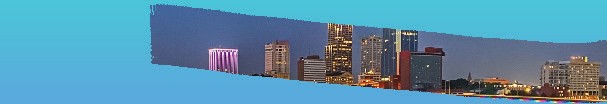 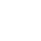 Leisure & HospitalityProfessional & BusinessManufacturingGovernmentFinancial ActivitiesInformationConstructionMining-LoggingOther ServicesEducational & Health	-8-2,000	0	2,000	4,000	6,000	8,000	10,000	12,000	14,000	16,000State of Arkansas Production Workers- Hours and EarningsManufacturing Durable Goods and Nondurable Goods Manufacturing $25.00Hourly Earnings for Production Workers - Durable Goods vs Nondurable GoodsJanuary: 2012 - 2022$20.00$15.00$10.00$5.00$0.002012	2013	2014	2015	2016	2017	2018	2019	2020	2021	2022Durable Goods	Nondurable GoodsMetropolitan Statistical Areas Little Rock-North Little Rock-Conway MSAThe Little Rock-North Little Rock-Conway MSA = Faulkner, Grant, Lonoke, Perry, Pulaski, & Saline counties.Civilian Labor Force Estimates (Not Seasonally Adjusted)Nonfarm Payroll Jobs (Not Seasonally Adjusted) (In Thousands)EmploymentJanuary 2019 - January 2022355,000 	Nonfarm Payroll JobsJanuary: 2012 - 2022370,000 	350,000	365,000345,000	360,000340,000	355,000335,000350,000330,000345,000325,000340,000320,000 	335,000315,000 	330,000310,000 	325,000305,000 	Jan '19	Jul '19	Jan '20	Jul '20	Jan '21	Jul '21	Jan '22320,000'12	'13	'14	'15	'16	'17	'18	'19	'20	'21	'22Metropolitan Statistical Areas Fayetteville-Springdale-Rogers MSAThe Fayetteville-Springdale-Rogers MSA = Benton, Madison, & Washington counties in Arkansas and McDonald county in Missouri.Civilian Labor Force Estimates (Not Seasonally Adjusted)Nonfarm Payroll Jobs (Not Seasonally Adjusted) (In Thousands)Number of UnemployedJanuary: 2012 - 2022Jobs in Professional & Business ServicesJanuary 2019 - January 202216,000 		56,000 	14,00054,00012,00052,00010,0008,00050,0006,00048,000 	4,00046,000 	2,000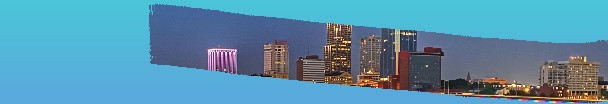 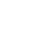 0'12'13'14'15'16'17'18'19'20'21'2244,000 	Jan '19	Jul '19	Jan '20	Jul '20	Jan '21	Jul '21	Jan '22Metropolitan Statistical Areas Fort Smith MSAThe Fort Smith MSA = Crawford & Sebastian counties in Arkansas & LeFlore & Sequoyah counties in Oklahoma.Civilian Labor Force Estimates (Not Seasonally Adjusted)Nonfarm Payroll Jobs (Not Seasonally Adjusted) (In Thousands)Unemployment RatesJanuary 2019 - January 202212.0 	Nonfarm Payroll JobsJanuary: 2002 - 2022122,000 	10.0117,0008.0112,0006.0107,0004.0102,0002.097,0000.0Jan '19	Jul '19	Jan '20	Jul '20	Jan '21	Jul '21	Jan '2292,000'02'04'06'08'10'12'14'16'18'20'22Metropolitan Statistical Areas Hot Springs MSAThe Hot Springs MSA = Garland County.Civilian Labor Force Estimates (Not Seasonally Adjusted)Nonfarm Payroll Jobs (Not Seasonally Adjusted) (In Thousands)42,000EmploymentJanuary 2017 - January 202241,00040,00039,00038,00037,00036,00035,00034,00033,00032,000Metropolitan Statistical Areas Jonesboro MSAThe Jonesboro MSA = Craighead & Poinsett counties.Civilian Labor Force Estimates (Not Seasonally Adjusted)Nonfarm Payroll Jobs (Not Seasonally Adjusted) (In Thousands)70,000Nonfarm Payroll Jobs (Goods Producing vs Service Providing)January: 2012 - 2022Goods Producing + Service Providing = Nonfarm Payroll Jobs60,00050,00040,00030,00020,00010,0000'12	'13	'14	'15	'16	'17	'18	'19	'20	'21	'22Goods Producing	Service ProvidingMetropolitan Statistical Areas Pine Bluff MSAThe Pine Bluff MSA = Cleveland, Jefferson, & Lincoln counties.Civilian Labor Force Estimates (Not Seasonally Adjusted)Nonfarm Payroll Jobs (Not Seasonally Adjusted) (In Thousands)28,000Jobs in Service Providing IndustriesJanuary 2017 - January 202227,50027,00026,50026,00025,50025,00024,50024,00023,500Metropolitan Statistical Areas Out-of-State MSACivilian Labor Force Estimates (Not Seasonally Adjusted)Memphis, TN-MS-AR MSAThe Memphis, TN-MS-AR MSA = Fayette, Shelby, & Tipton counties in Tennessee; Benton, Desoto, Marshall, Tate, & Tunica counties in Mississippi; & Crittenden County in Arkansas.Texarkana MSAThe Texarkana MSA= Bowie County in Texas & Little River & Miller counties in Arkansas.620,000Memphis MSA - EmploymentJanuary: 2012 - 20229,000Texarkana MSA - UnemployedJanuary 2019 - January 2022610,000	8,000600,000	7,000590,000	6,000580,000	5,000570,000	4,000560,000	3,000550,000	2,000540,000	1,000530,000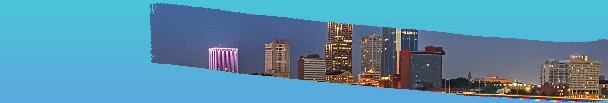 '12	'13	'14	'15	'16	'17	'18	'19	'20	'21	'220Jan '19	Jul '19	Jan '20	Jul '20	Jan '21	Jul '21	Jan '22Micropolitan Statistical Areas and Cities Civilian Labor Force EstimatesMicropolitan Labor Force Estimates Arkadelphia Micro = Clark County Batesville Micro = Independence County Blytheville Micro = Mississippi CountyCamden Micro = Calhoun & Ouachita counties El Dorado Micro = Union CountyForrest City Micro = St. Francis County Harrison Micro = Boone & Newton counties Helena-West Helena Micro = Phillips County Hope Micro = Hempstead & Nevada counties Magnolia Micro = Columbia CountyCity Labor Force Statistics Malvern Micro = Hot Spring County Mountain Home Micro = Baxter County Paragould Micro = Greene County Russellville Micro = Pope & Yell counties Searcy Micro = White CountyCounty Labor Force Statistics Civilian Labor Force EstimatesNot Seasonally Adjusted(continued on Page 16)County Labor Force Statistics Civilian Labor Force Estimates(continued from Page 15)County Labor Force SummaryBetween December 2021 and January 2022, unemployment rates increased in all 75 Arkansas counties. Jobless rates ranged from a low of 2.6 percent in Benton and Washington counties to a high of 8.6 percent in Chicot County.In January, thirty-two counties posted unemployment rates at or below four percent. That is down from 64 counties at or below four percent in December. Three counties reported jobless rates at or above seven percent.Compared to January 2021, unemployment rates are down in all 75 Arkansas counties. Rate de- clines ranged from a three percentage point drop in Chicot County to a one-tenth of a percent- age point decrease in Arkansas County. On average, unemployment rates for Arkansas counties are down one and six-tenths of a percentage point between January 2021 and January 2022.County Unemployment Rates 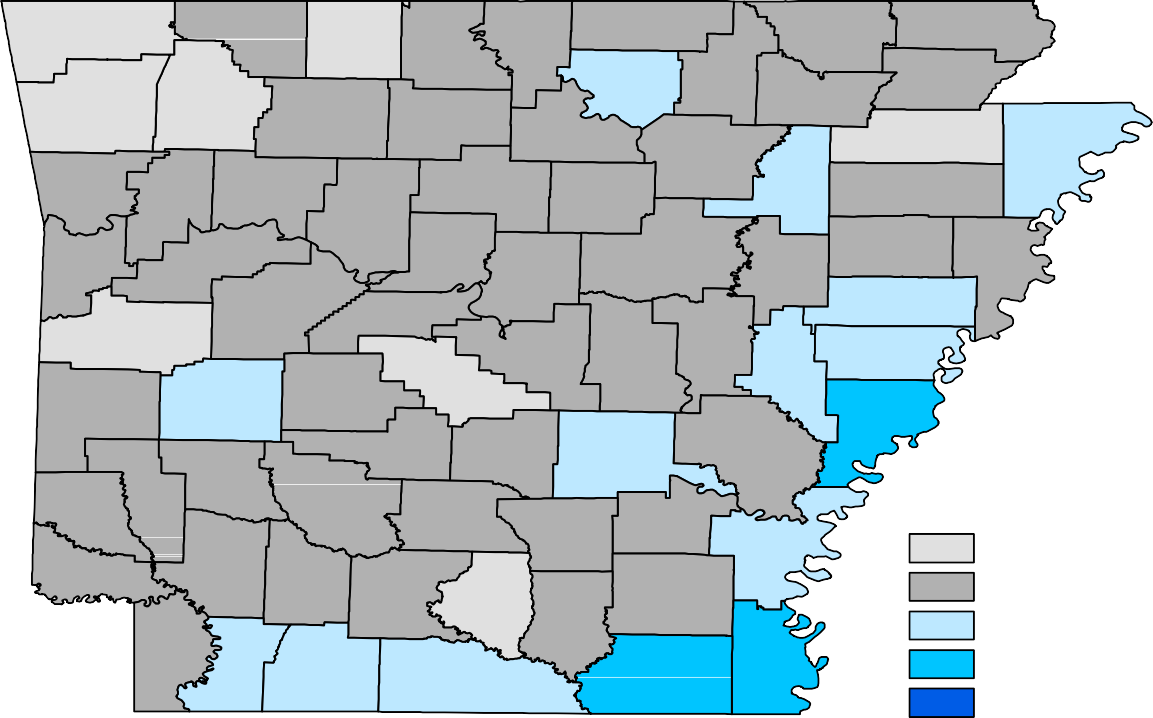 Ranked by Unemployment RatesJanuary 2022 (Not Seasonally Adjusted)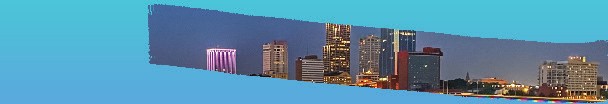 Local Workforce Development Areas Civilian Labor Force Estimates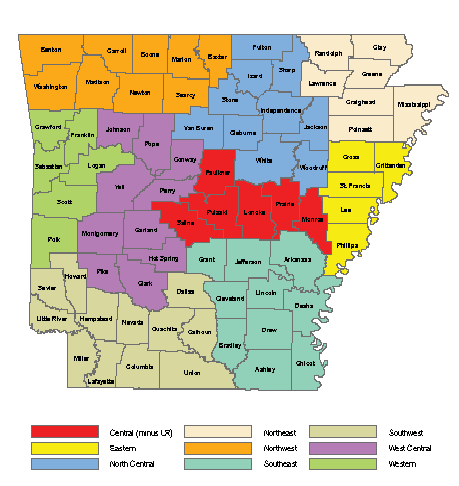 Jan 22Dec 21Jan 21Jan 22Dec 21Jan 21Civilian Labor Force1,334,8851,330,7431,333,060Civilian Labor Force1,330,1291,330,9401,315,188(NAICS)Jan 22Dec 21Jan 21OTMOTYTotal Nonfarm1293.81311.01256.1-17.237.7Goods Producing219.2219.7213.8-0.55.4Mining, Logging, & Construction58.460.958.3-2.50.1Mining & Logging5.25.45.2-0.20.0Construction53.255.553.1-2.30.1Specialty Trade Contractors33.934.933.9-1.00.0Manufacturing160.8158.8155.52.05.3Durable Goods76.875.773.61.13.2Nondurable Goods84.083.181.90.92.1Service Providing1074.61091.31042.3-16.732.3Trade, Transportation & Utilities263.6268.2250.3-4.613.3Wholesale Trade50.449.946.50.53.9Retail Trade140.5143.4136.8-2.93.7Transport, Warehousing & Utilities72.774.967.0-2.25.7Information12.312.411.3-0.11.0Financial Activities66.266.365.1-0.11.1Finance & Insurance51.852.151.4-0.30.4Real Estate & Rental & Leasing14.414.213.70.20.7Professional & Business Services148.9151.6142.3-2.76.6Professional, Scientific & Technical45.645.543.40.12.2Management of Companies36.235.532.80.73.4Administrative & Support Services67.170.666.1-3.51.0Educational & Health Services194.2195.5195.0-1.3-0.8Educational Services17.117.816.3-0.70.8Health Care & Social Assistance177.1177.7178.7-0.6-1.6Ambulatory Health Care60.961.260.2-0.30.7Social Assistance35.435.537.3-0.1-1.9Leisure & Hospitality114.2118.1105.2-3.99.0Arts, Entertainment & Recreation10.511.19.5-0.61.0Accommodation & Food Services103.7107.095.7-3.38.0Accommodation Services10.310.58.4-0.21.9Food Services93.496.587.3-3.16.1Other Services65.866.366.1-0.5-0.3Government209.4212.9207.0-3.52.4Federal Government20.621.020.4-0.40.2State Government75.677.575.6-1.90.0State Gov, Educational Services29.231.129.0-1.90.2State Gov, Excluding Education46.446.446.60.0-0.2Local Government113.2114.4111.0-1.22.2Local Gov, Educational Services71.271.968.8-0.72.4Local Gov, Excluding Education42.042.542.2-0.5-0.2Jan 22Dec 21Jan 21OTMOTYCivilian Labor Force350,252350,674344,635-4225,617Employment337,160341,122325,128-3,96212,032Unemployment13,0929,55219,5073,540-6,415Unemployment Rate3.72.75.71.0-2.0NAICS	Jan 22Dec 21Jan 21OTMOTYTotal Nonfarm	362.6366.4350.9-3.811.7Goods Producing	37.337.636.3-0.31.0Mining, Logging & Construction	17.918.317.9-0.40.0Manufacturing	19.419.318.40.11.0Service Providing	325.3328.8314.6-3.510.7Trade, Transportation & Utilities	74.676.068.5-1.46.1Wholesale Trade	16.516.315.20.21.3Retail Trade	38.239.137.4-0.90.8Trans., Warehousing & Utilities	19.920.615.9-0.74.0Information	5.55.55.10.00.4Financial Activities	22.822.722.20.10.6Professional & Business Services	46.847.745.7-0.91.1Educational & Health Services	58.158.257.9-0.10.2Leisure & Hospitality	32.132.429.2-0.32.9Other Services	17.918.017.8-0.10.1Government	67.568.368.2-0.8-0.7Federal Government	9.910.19.7-0.20.2State Government	34.034.433.8-0.40.2Local Government	23.623.824.7-0.2-1.1Jan 22Dec 21Jan 21OTMOTYCivilian Labor Force288,521290,164277,370-1,64311,151Employment280,987284,736266,386-3,74914,601Unemployment7,5345,42810,9842,106-3,450Unemployment Rate2.61.94.00.7-1.4NAICS	Jan 22Dec 21Jan 21OTMOTYTotal Nonfarm	277.1281.3263.3-4.213.8Goods Producing	45.245.244.40.00.8Mining, Logging & Construction	13.614.013.5-0.40.1Manufacturing	31.631.230.90.40.7Service Providing	231.9236.1218.9-4.213.0Trade, Transportation & Utilities	60.761.957.8-1.22.9Wholesale Trade	13.213.112.60.10.6Retail Trade	28.229.026.8-0.81.4Trans., Warehousing & Utilities	19.319.818.4-0.50.9Information	2.12.11.90.00.2Financial Activities	9.08.98.80.10.2Professional & Business Services	55.455.250.70.24.7Educational & Health Services	30.631.129.8-0.50.8Leisure & Hospitality	25.826.823.4-1.02.4Other Services	9.79.89.7-0.10.0Government	38.640.336.8-1.71.8Federal Government	2.92.92.80.00.1State Government	15.917.514.9-1.61.0Local Government	19.819.919.1-0.10.7Jan 22Dec 21Jan 21OTMOTYCivilian Labor Force115,902115,747114,6921551,210Employment111,834112,821108,528-9873,306Unemployment4,0682,9266,1641,142-2,096Unemployment Rate3.52.55.41.0-1.9NAICS	Jan 22Dec 21Jan 21OTMOTYTotal Nonfarm	110.4112.0108.0-1.62.4Goods Producing	22.722.921.6-0.21.1Mining, Logging & Construction	4.95.04.8-0.10.1Manufacturing	17.817.916.8-0.11.0Service Providing	87.789.186.4-1.41.3Trade, Transportation & Utilities	24.024.523.1-0.50.9Wholesale Trade	4.64.64.20.00.4Retail Trade	12.813.112.6-0.30.2Trans., Warehousing & Utilities	6.66.86.3-0.20.3Information	1.21.21.10.00.1Financial Activities	3.83.83.70.00.1Professional & Business Services	11.611.611.70.0-0.1Educational & Health Services	16.316.516.7-0.2-0.4Leisure & Hospitality	9.19.48.6-0.30.5Other Services	4.24.24.30.0-0.1Government	17.517.917.2-0.40.3Federal Government	1.31.31.30.00.0State Government	2.22.62.3-0.4-0.1Local Government	14.014.013.60.00.4Jan 22Dec 21Jan 21OTMOTYCivilian Labor Force39,59639,93539,668-339-72Employment37,78338,61236,848-829935Unemployment1,8131,3232,820490-1,007Unemployment Rate4.63.37.11.3-2.5Jan 22Dec 21Jan 21OTMOTY38.239.037.4-0.80.84.34.44.5-0.1-0.233.934.632.9-0.71.04.04.14.2-0.1-0.2Jan 22Dec 21Jan 21OTMOTYCivilian Labor Force65,32265,73664,595-414727Employment63,32564,32961,616-1,0041,709Unemployment1,9971,4072,979590-982Unemployment Rate3.12.14.61.0-1.5Jan 22Dec 21Jan 21OTMOTY60.762.059.3-1.31.410.911.210.7-0.30.249.850.848.6-1.01.28.58.78.9-0.2-0.4Jan 22Dec 21Jan 21OTMOTYCivilian Labor Force32,46932,55633,375-87-906Employment30,46131,08430,774-623-313Unemployment2,0081,4722,601536-593Unemployment Rate6.24.57.81.7-1.6Jan 22Dec 21Jan 21OTMOTY30.731.531.3-0.8-0.65.45.45.60.0-0.225.326.125.7-0.8-0.48.28.58.6-0.3-0.4Jan 22Dec 21Jan 21OTMOTYCivilian Labor Force645,870646,075643,120-2052,750Employment611,984618,993592,810-7,00919,174Unemployment33,88627,08250,3106,804-16,424Unemployment Rate5.24.27.81.0-2.6Jan 22Dec 21Jan 21OTMOTYCivilian Labor Force63,52863,69262,533-164995Employment60,36261,03258,397-6701,965Unemployment3,1662,6604,136506-970Unemployment Rate5.04.26.60.8-1.6Arkadelphia Micro8,6308,2313994.68,7528,4752773.28,7258,2135125.9Batesville Micro16,25115,6506013.716,27715,8534242.616,39915,5558445.1Blytheville Micro16,05014,9371,1136.915,93615,1158215.216,30414,8971,4078.6Camden Micro12,13011,6644663.812,08211,7523302.712,08311,4806035.0El Dorado Micro14,87213,9908825.914,79514,1476484.414,98913,8351,1547.7Forrest City Micro7,5867,1374495.97,4947,1663284.47,7317,1156168.0Harrison Micro18,81118,2865252.818,81718,4603571.918,73717,9667714.1Helena-West Helena Micro5,7805,3114698.15,6195,2803396.06,0705,4825889.7Hope Micro12,34511,8774683.812,25611,9213352.712,65312,0795744.5Magnolia Micro8,8278,3734545.18,7528,4413113.68,9628,2956677.4Malvern Micro13,76413,2674973.613,68813,3333552.613,79313,0937005.1Mountain Home Micro16,06115,4705913.716,13715,7304072.516,11915,2848355.2Paragould Micro19,25318,6266273.319,09918,6804192.219,08118,1589234.8Russellville Micro34,78333,3361,4474.235,01134,0229892.834,71832,8861,8325.3Searcy Micro33,78932,4641,3253.933,82132,8979242.733,33131,4631,8685.6Bella Vista12,41611,9794373.512,46312,1513122.511,95411,3546005.0Benton17,34616,8255213.017,38017,0403402.016,89316,2236704.0Bentonville29,91629,2946222.130,14929,7154341.428,76227,7659973.5Blytheville5,3765,0003767.05,3335,0602735.15,5304,9875439.8Cabot11,74211,3883543.011,73411,4652692.311,50410,9905144.5Conway33,67832,6611,0173.033,79533,0307652.333,04931,4991,5504.7El Dorado6,4476,0204276.66,3906,0883024.76,5385,9545848.9Fayetteville49,10147,7571,3442.749,36548,4449211.947,32745,2702,0574.3Fort Smith37,64136,3381,3033.537,74136,8029392.537,25735,3141,9435.2Hot Springs14,70513,9827234.914,86114,2895723.814,91413,6361,2788.6Jacksonville11,40810,8565524.811,46810,9964724.111,36510,4678987.9Jonesboro39,23638,1331,1032.839,59138,8027892.038,86737,0971,7704.6Little Rock95,29391,1174,1764.495,57692,2873,2893.494,14787,8486,2996.7North Little Rock29,39228,0191,3734.729,28928,3799103.129,28727,0142,2737.8Paragould12,27611,8384383.612,17511,8723032.512,17911,5406395.2Pine Bluff15,33014,1481,1827.715,33214,4838495.515,85814,2971,5619.8Rogers36,86235,9399232.537,04136,4545871.635,36434,0631,3013.7Russellville12,41211,9914213.412,56912,2772922.312,41211,8275854.7Searcy10,1709,8033673.610,1749,9342402.49,9749,5014734.7Sherwood15,89715,2916063.815,88015,4873932.515,57214,7428305.3Springdale39,18238,1401,0422.739,45338,6887651.937,60636,1531,4533.9Texarkana, AR13,05012,3936575.013,08112,5934883.712,84811,9279217.2Van Buren10,0599,7283313.310,0789,8262522.59,9059,4574484.5West Memphis10,0369,5155215.210,0669,6703963.910,0839,2078768.7January 2022January 2022December 2021December 2021January 2021January 2021CountyCLFEmp UnempEmp UnempRateCLFEmp UnempEmp UnempRateCLFEmp UnempEmp UnempRateArkansas9,4089,0383703.99,4169,1592572.79,1908,8213694.0Ashley6,6156,1314847.36,4946,1403545.56,8526,1816719.8Baxter16,06115,4705913.716,13715,7304072.516,11915,2848355.2Benton143,422139,7603,6622.6144,345141,7662,5791.8137,792132,4655,3273.9Boone15,64815,2254232.715,68715,3932941.915,59014,9576334.1Bradley3,9873,7991884.73,9043,7811233.24,1843,9312536.0Calhoun2,3862,316702.92,3602,310502.12,3942,2791154.8Carroll12,20311,7704333.512,32212,0552672.212,16511,4936725.5Chicot3,0162,7562608.62,9182,7271916.53,1582,79336511.6Clark8,6308,2313994.68,7528,4752773.28,7258,2135125.9Clay5,3005,0732274.35,1965,0481482.85,4025,1122905.4Cleburne8,7818,3564254.88,7748,4872873.38,8268,2385886.7Cleveland3,0552,9361193.93,0452,966792.63,1402,9641765.6Columbia8,8278,3734545.18,7528,4413113.68,9628,2956677.4Conway8,2047,8733314.08,2067,9752312.88,2457,7964495.4Craighead55,61753,9981,6192.956,10054,9441,1562.154,99952,5312,4684.5Crawford25,78724,8968913.525,76925,1486212.425,41724,2031,2144.8Crittenden20,41419,4979174.520,50219,8166863.320,37518,8661,5097.4Cross6,8646,5593054.46,7806,5662143.27,0116,6034085.8Dallas2,7482,6331154.22,7212,642792.92,7822,6501324.7Desha4,9254,6133126.34,8644,6472174.54,9824,6203627.3Drew7,5277,1683594.87,4257,1632623.57,5517,0435086.7Faulkner61,26159,3241,9373.261,37959,9951,3842.360,09857,2142,8844.8Franklin7,1936,9392543.57,1446,9631812.57,1816,8343474.8Fulton4,8304,6681623.44,8084,6961122.34,8604,6052555.2Garland39,59637,7831,8134.639,93538,6121,3233.339,66836,8482,8207.1Grant8,2147,9622523.18,1928,0161762.18,0277,6813464.3Greene19,25318,6266273.319,09918,6804192.219,08118,1589234.8Hempstead9,0228,7033193.58,9518,7202312.69,2598,8494104.4Hot Spring13,76413,2674973.613,68813,3333552.613,79313,0937005.1Howard5,3805,2101703.25,3065,1821242.35,4725,2392334.3Independence16,25115,6506013.716,27715,8534242.616,39915,5558445.1Izard4,2554,0192365.54,2984,1201784.14,3384,0133257.5Jackson5,6335,3313025.45,4965,2842123.95,6485,2334157.3Jefferson25,73024,0271,7036.625,86724,5961,2714.926,48924,2812,2088.3Johnson9,8549,3904644.79,7999,4673323.49,8569,2675896.0Lafayette2,2922,1711215.32,2332,149843.82,3532,1611928.2Lawrence6,6846,4222623.96,5876,4041832.86,7856,4193665.4Lee2,5132,3691445.72,4062,307994.12,6312,4321997.6Lincoln3,6843,4981865.03,6443,5221223.33,7463,5292175.8Little River5,2585,0422164.15,2915,1251663.15,1674,8493186.2Logan8,3027,9773253.98,2077,9762312.88,3727,9144585.5Lonoke33,32032,2821,0383.133,24132,5027392.232,64931,1551,4944.6Madison7,4327,2182142.97,3487,1971512.17,1656,8742914.1Marion5,9815,7372444.15,9725,8061662.85,9205,5533676.2Miller18,97218,1168564.519,05418,4086463.418,60417,4341,1706.3January 2022January 2022December 2021December 2021January 2021January 2021CountyCLFEmp UnempEmp UnempRateCLFEmp UnempEmp UnempRateCLFEmp UnempEmp UnempRateMississippi16,05014,9371,1136.915,93615,1158215.216,30414,8971,4078.6Monroe2,6142,4721425.42,5312,432993.92,6532,4671867.0Montgomery2,8022,6411615.72,6432,5291144.32,8482,6551936.8Nevada3,3233,1741494.53,3053,2011043.13,3943,2301644.8Newton3,1633,0611023.23,1303,067632.03,1473,0091384.4Ouachita9,7449,3483964.19,7229,4422802.99,6899,2014885.0Perry4,1223,9421804.44,0923,9651273.14,0173,8072105.2Phillips5,7805,3114698.15,6195,2803396.06,0705,4825889.7Pike4,1043,9231814.44,0193,8891303.24,1733,9382355.6Poinsett9,7059,3273783.99,6369,3852512.69,5969,0855115.3Polk7,6987,3703284.37,5957,3552403.27,8057,3384676.0Pope27,02025,8901,1304.227,27526,5077682.826,96425,5371,4275.3Prairie3,4713,3611103.23,4313,354772.23,5103,3271835.2Pulaski185,157177,1558,0024.3185,350179,4285,9223.2182,938170,79812,1406.6Randolph7,2146,9512633.67,1556,9751802.57,3366,9294075.5St. Francis7,5867,1374495.97,4947,1663284.47,7317,1156168.0Saline58,17856,4951,6832.958,42057,2161,2042.156,90654,4732,4334.3Scott4,2174,0891283.04,1274,039882.14,2364,0481884.4Searcy2,8532,7101435.02,8222,733893.22,7552,5961595.8Sebastian54,19152,3471,8443.454,34853,0161,3322.553,65950,8722,7875.2Sevier5,2965,0782184.15,2785,1151633.15,4155,1023135.8Sharp5,5705,3052654.85,5535,3671863.35,5575,1673907.0Stone4,3764,1592175.04,3234,1711523.54,5134,1773367.4Union14,87213,9908825.914,79514,1476484.414,98913,8351,1547.7Van Buren5,7515,4692824.95,6655,4761893.35,7055,3034027.0Washington126,807123,5373,2702.6127,686125,3152,3711.9121,980117,1044,8764.0White33,78932,4641,3253.933,82132,8979242.733,33131,4631,8685.6Woodruff2,8122,6851274.52,7442,655893.22,7882,6091796.4Yell7,7637,4463174.17,7367,5152212.97,7547,3494055.2January 2022January 2022December 2021December 2021January 2021January 2021LWDACLFEmp UnempEmp UnempRateCLFEmp UnempEmp UnempRateCLFEmp UnempEmp UnempRateCentral (minus LR)248,708239,9728,7363.5248,776242,6406,1362.5244,607231,58613,0215.3City of Little Rock95,29391,1174,1764.495,57692,2873,2893.494,14787,8486,2996.7Eastern43,15740,8732,2845.342,80141,1351,6663.943,81840,4983,3207.6North Central92,04888,1063,9424.391,75989,0062,7533.091,96586,3635,6026.1Northeast119,823115,3344,4893.7119,709116,5513,1582.6119,503113,1316,3725.3Northwest333,570324,4889,0822.7335,449329,0626,3871.9322,633309,33513,2984.1Southeast76,16171,9284,2335.675,76972,7173,0524.077,31971,8445,4757.1Southwest88,12084,1543,9664.587,76884,8822,8863.388,48083,1245,3566.1West Central125,859120,3865,4734.3126,145122,2673,8783.1126,043118,5037,5406.0Western107,388103,6183,7703.5107,190104,4972,6932.5106,670101,2095,4615.1